BẢN TIN TUẦN CHẤT LƯỢNG MÔI TRƯỜNG KHÔNG KHÍ (TỪ NGÀY 09/01/2023 ĐẾN NGÀY 15/01/2023)(Đính kèm công văn số: 74 /TTQT-TTDL ngày 02 tháng 02 năm 2023)Bản đồ vị trí các điểm quan trắc không khí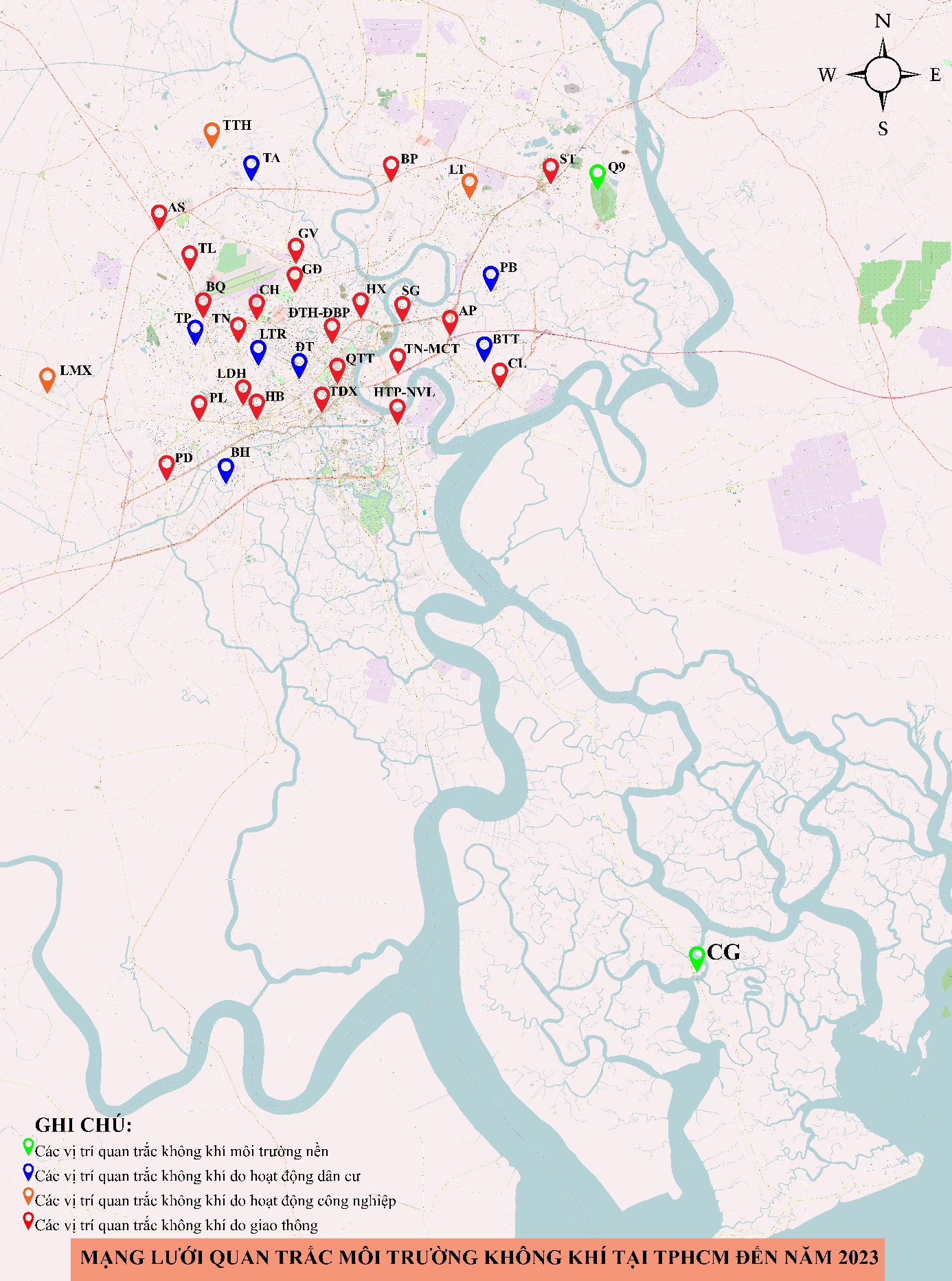 Thông số quan trắc	8 thông số bao gồm CO, NO2, SO2, PM10, PM2.5, TSP, Benzen, Tiếng ồn.Tần suất quan trắcBụi mịn (PM10 và PM2.5): hàng ngày.Các thông số còn lại (CO, NO2, SO2, TSP, Benzen, Tiếng ồn): 3 lần/ngày.Quy chuẩn so sánhQCVN 05:2013/BTNMT đối với các thông số CO, NO2, SO2, PM10, PM2.5, TSP.QCVN 06:2009/BTNMT đối với thông số Benzen.QCVN 26:2010/BTNMT đối với thông số Tiếng ồn.Số mẫu quan trắcKết quả6.1. Nhóm các thông số cơ bản (CO, NO2, SO2, TSP, Benzen, Tiếng ồn)CO: dao động từ KPH – 8.000 µg/m3 (QCVN 30.000 µg/m3);NO2: dao động từ KPH – 113 µg/m3 (QCVN 200 µg/m3);SO2: dao động từ KPH – 48 µg/m3 (QCVN 350 µg/m3);TSp; dao động từ 30 – 280 µg/m3 (QCVN 300 µg/m3);Benzen: dao động từ KPH - 14 µg/m3 (QCVN 22 µg/m3);Tiếng ồn: dao động từ 49,2 – 77,6 dBA (QCVN 26:2010/BTNMT: 70 dBA).	Kết quả quan trắc chất lượng môi trường không khí từ ngày 09/01/2023 đến ngày 15/01/2023 cho thấy các chỉ tiêu quan trắc đạt Quy chuẩn Việt Nam. Ngoại trừ, chỉ tiêu tiếng ồn có 26,19% giá trị quan trắc không đạt QCVN do ảnh hưởng của hoạt động giao thông.6.2. Nhóm bụi mịn: (PM10, PM2.5)PM10: dao động từ 23 – 83 µg/m3 (QCVN 150 µg/m3);PM2.5: dao động từ 10 – 39 µg/m3 (QCVN 50 µg/m3)	Kết quả quan trắc chất lượng môi trường không khí từ ngày 09/01/2023 đến ngày 15/01/2023 cho thấy các chỉ tiêu quan trắc đạt Quy chuẩn Việt Nam.Thông số quan trắcCONO2SO2Tiếng ồnTSPBenzenPM10PM2.5Số mẫu quan trắc (mẫu)2522522522522522525151